Список таблицТаблица 1 - Планируемая программа производства по годам	10Таблица 2 – Цены на продукцию, тенге за м2	10Таблица 3 - Объем выполненных строительных работ в РК*, млн. тенге	11Таблица 4 - Ввод в эксплуатацию общей площади жилых зданий в РК, тыс. кв. м. общей площади	12Таблица 5 - Инвестиционная и строительная деятельность в РК за 2007 - 2012 годы	12Таблица 6 - Планируемые объемы строительства жилья согласно Программе за счет всех источников финансирования	13Таблица 7 - Ввод жилья по всем источникам финансирования в Республике Казахстан на 2011-2014 годы (в разрезе регионов, тыс. кв. метров)	17Таблица 8 - Сильные и слабые стороны проекта	18Таблица 9 - Перечень необходимого оборудования и техники, тыс. тенге	22Таблица 10 – Календарный план реализации проекта	24Таблица 11 - Переменные расходы, тыс. тенге	25Таблица 12 - Общие и административные расходы предприятия в месяц, тыс. тенге	26Таблица 13 - Расчет расходов на оплату труда, тыс. тг.	26Таблица 14 – Инвестиции проекта, тыс. тг	27Таблица 15 – Программа финансирования, тыс. тг.	27Таблица 16 – Условия кредитования	27Таблица 17 – Расчет по выплате кредитных средств, тыс. тенге	27Таблица 18 - Показатели рентабельности	28Таблица 19 – Финансовые показатели проекта	29Таблица 20 – Анализ безубыточности проекта, тыс. тг.	29Таблица 21 – Величина налоговых поступлений за период прогнозирования (7 лет)	29Список рисунковРисунок 1 – Производство камня обработанного для памятников, отделки или строительства в РК, тонн	14Рисунок 2 - Производство гранул, крошки каменной и порошка каменного; гальки, гравия, щебня или камня дробленого в Жамбылской области, тыс.куб.м	15Рисунок 3 - Количество строительных организаций в Жамбылской области, единиц	16Рисунок 4 – Численность населения Жамбылской области, на начало года, человек	16Рисунок 5 – Процесс обработки песчаника	21Рисунок 6 - Организационная структура	23РезюмеКонцепция проекта предусматривает организацию деятельности предприятия по распилу и дроблению декоративного и строительного камня Жамбылской области.Цели проекта:1. Эффективное использование инвестиционных средств для организации бизнеса;2. Удовлетворение строительных организаций и местного населения и организаций в качественной продукции.Целью деятельности предприятия будет являться извлечение дохода для улучшения материального благосостояния его участника.Основным видом деятельности предприятия будет обработка (резка) песчаника. Создаваемое предприятие будет производить соломку пиленую из песчаника.Потребителями продукции будут строительные организации, которые в своей деятельности используют выпускаемую продукцию. Общие инвестиционные затраты по проекту включают в себя:Финансирование проекта планируется осуществить как за счет собственных средств, так и за счет заемного капитала.Приняты следующие условия кредитования:Планируется, что 7% по кредиту будут субсидироваться АО «ФРП «Даму».Показатели эффективности деятельности предприятия.Чистый дисконтированный доход инвестированного капитала при ставке дисконтирования 12% на 5 год реализации проекта составил 1 110 тыс. тг.С экономической точки зрения проект будет способствовать:- созданию нового предприятия по обработке (порезке) песчаника;- увеличению валового регионального продукта;- поступлению в бюджет Жамбылской области налогов и других отчислений.Среди социальных воздействий можно выделить: - удовлетворение спроса строительного рынка и населения в качественной продукции;- создание новых 5 рабочих мест, что позволит работникам получать стабильный доход.ВведениеНатуральный камень песчаник имеет чрезвычайно широкий спектр применения. Природный камень традиционно используют для облицовки внутренних и внешних стен, лестниц, для отделки бассейнов, фонтанов и дорожек. Натуральный камень - это экологически чистый материал, который абсолютно безопасен для человека. Воздействие огня не приводит к образованию токсичных соединений. Камень песчаник хорошо удерживает тепло зимой и защищает помещение от перегрева летом.Несмотря на наличие искусственных имитаций, продажа камня, как природного отделочного материала, не прекращается. Тем не менее, практически каждый год потребителю предлагается новый полусинтетический или синтетический материал, имитирующий фактуру и рисунок натурального камня, но по более дешевой цене, в сравнении с натуральным камнем. Производители искусственных аналогов постоянно заявляют про то, что их продукция мало чем уступает натуральному материалу.В таких условиях следовало бы ожидать полную замену натуральных материалов на искусственные, однако пока этого не произошло. Каменная плитка все еще остается востребованным товаром для отделки фасадов и интерьеров, благодаря эстетичности, долговечности и возможности создания гармоничного внешнего вида.Основным достоинством каменной плитки, как отделочного средства, является долговечность и прочность, по сравнению с искусственными аналогами. Второе важное достоинство натурального камня - это экологичность, и отсутствие вреда для организма человека. Не все синтетические или полусинтетические аналоги камня могут похвастаться такими чертами. Ни один искусственный камень не может сравниться с натуральным мрамором, из которого делают плитку для отделки поверхностей. Именно благодаря этим свойствам, интерес к каменной плитке из натурального камня не снижается.1. Концепция проектаКонцепция проекта предусматривает организацию деятельности предприятия по распилу и дроблению декоративного и строительного камня Жамбылской области.Предприятие имеет организационно-правовую форму индивидуального предпринимательства и применяет упрощенный режим налогообложения для субъектов малого бизнеса.Целью деятельности является извлечение дохода для улучшения материального благосостояния его участника. Предприятие будет осуществлять деятельность по обработке (резке) песчаника. Продукцией предприятия будет соломка пиленая из песчаника.В рамках реализации проекта предусматривается приобретение производственного помещения. Общая площадь производственного помещения будет составлять 75 кв. м.Потребителями продукции будут строительные организации, которые в своей деятельности используют выпускаемую продукцию. Данный бизнес - план не является окончательным вариантом руководства к действию, а показывает лишь потенциальную возможность развития такой бизнес - идеи. Поэтому при реализации настоящего проекта возможно изменение исходных параметров. Следует более подробно раскрыть конкурентные преимущества планируемой к выпуску продукции, а также отличительные особенности приобретаемого оборудования.2. Описание продукта (услуги)Песчаник - это натуральный камень осадочного происхождения, состоящий, в –основном, из частиц кварца, которые связываются между собой при помощи других минералов, таких, как кремнезем и карбонат.По минеральному составу, физико-механическим свойствам, песчаник ненамного уступает граниту и кварциту. Очень часто песчаник содержит железные руды, которые придают ему привлекательную окраску. Цвет песчаника может изменяться от белого (светло-серого), бежевого до красного, коричневого и даже зеленого и синего. Этот тип камня очень долговечен, т.к. в его состав входит кварцит. Песчаник – это камень, в –основном, средней твердости, хотя имеются очень плотные его разновидности, не уступающие по твердости гранитам.Создаваемое предприятие будет производить соломку пиленую из песчаника. Соломка пиленая - это каменная плитка для наружной отделки фасадов и цокольных этажей. Соломка отличается простотой укладочных работ.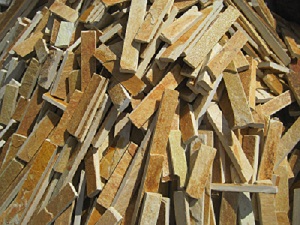 Область применения: облицовка фасадов и цоколей зданий, заборов, мощение дорожек и площадок, бутового камня, щебня различного назначения (для дорожного строительства и как заполнитель в бетоне), ландшафтного дизайна. В интерьере используется, в – основном, в виде плитки для облицовки ступеней, каминов, а также пола и стен. 3. Программа производствВ следующей таблице представлена планируемая программа производства по годам проекта.Таблица 1 - Планируемая программа производства по годам В следующей таблице представлены цены на продукцию.Таблица 2 – Цены на продукцию, тенге за м2Цены на продукцию рассчитаны исходя из среднерыночных цен в Жамбылской области.4. Маркетинговый план4.1 Описание рынка продукции (услуг)Анализ строительной отрасли РКВвиду того, что продукция, выпускаемая предприятием, находит широкое применение в строительстве, целесообразно будет привести краткий обзор строительного рынка. В Казахстане динамично восстанавливается строительная отрасль, рост которой в 2011 году составил 2,7%. В 2012 году данный показатель не снизился. С 2011 года правительством Казахстана во главе с Каримом Масимовым реализуется Программа жилищного строительства на 2011-2014 годы, которая позволит обеспечить ежегодное строительство порядка 6 млн. кв. метров жилья. Всего за 4 года планируется построить 24,3 млн. кв. метров общей площади жилья, цена реализации жилья населению за 1 квадратный метр в чистовой отделке будет составлять: 142,5 тыс. тенге в городе Алматы, 112,5 тыс. тенге в городах Астана и Актау, 90 тыс. тенге в остальных регионах. В эти годы за счет целевых трансфертов из республиканского бюджета будет построено 558,7 тыс. кв. метров арендного жилья, а через систему жилстройсбережений в 2011-2013 годах — 796,5 тыс. кв. метров жилья.Данная программа является продолжением Госпрограммы жилищного строительства на 2008 – 2010 годы, благодаря которой было введено в эксплуатацию 19,7 млн. кв. метров жилья, почти 535 тыс. казахстанцев улучшили свои жилищные условия.В среднем по республике цена одного квадратного метра продажи нового жилья составила 162,4 тыс. тенге, перепродажи благоустроенного жилья – 118,8 тыс. тенге, неблагоустроенного – 69,8 тыс. тенге.В следующей таблице представлен объем выполненных строительных работ по регионам республики.Таблица 3 - Объем выполненных строительных работ в РК*, млн. тенгеИсточник: Агентство РК по статистике* - с 2006 года динамический ряд пересчитан в соответствии с классификатором ОКЭД 2008 года ВСТ 01 ред.2Итак, по результатам таблицы видно, что объем строительных работ в РК в 2012 году составил 2 261 473 млн. тенге. В Жамбылской области этот показатель составляет 116 585  млн. тенге.В 2012 г. общая площадь введенных в эксплуатацию новых зданий составила 10 000,0 тыс. кв. м. Общая площадь введенных в эксплуатацию жилых зданий увеличилась по сравнению с 2011 годом на 3,2% и составила 6 741,9 тыс. кв. м. В 2012 г. в жилищное строительство было направлено 407,0 млрд. тенге, что на 8,4% меньше, чем в 2011 году. Большая часть жилья – 5 463,6 тыс. кв. м или 81,0% сдана в эксплуатацию частными застройщиками, из них населением 3 336,4 тыс. кв. м, что в общем объеме ввода составляет 49,5%.Таблица 4 - Ввод в эксплуатацию общей площади жилых зданий в РК, тыс. кв. м. общей площадиИсточник: Агентство РК по статистикеКак показывает таблица, по республике в 2012 году введено 6 742 кв. метров общей площади жилых зданий. В Жамбылской области – 226 тыс. кв. метров. Доля Жамбылской области составляет 3,4% от общего объема ввода в эксплуатацию общей площади жилых зданий в Казахстане. Как показывает следующая таблица, объем строительных услуг в Казахстане продолжает повышаться после падения в 2009 году. Так, в 2012 году объем услуг составил 2 261 млрд. тенге, что на 175,9 млрд. тенге больше, чем в 2011 году.Таблица 5 - Инвестиционная и строительная деятельность в РК за 2007 - 2012 годыИсточник: Агентство РК по статистикеПерспективы: Правительство Казахстана одобрило проект государственной программы развития жилищного строительства на 2011-2014 годы. За эти годы в республике планируется построить и ввести в эксплуатацию более 24 300 тыс. кв. м жилья, в том числе в 2013 году –  6 100 тыс. кв. метров, в 2014 году – 6 150 тыс. кв. метров.Таблица 6 - Планируемые объемы строительства жилья согласно Программе за счет всех источников финансирования Источник: Программа развития жилищного строительства на 2011-2014 годыПотребность затрат из бюджета составит:- 359 242,7 миллионов тенге (далее - млн. тенге), в том числе в 2011 году – 122 376,9 млн. тенге, в 2012 году – 145 713,4 млн. тенге, в 2013 году – 51 152,4 млн. тенге, в 2014 году – 40 000 млн. тенге.Обзор рынка строительных материаловОдной из основных проблем отрасли остается нехватка строительных материалов отечественного производства. Тенденцией, на которую обращают внимание эксперты – уменьшение доли поставок стройматериалов в Казахстан из Европы, Японии, США, и рост товаров из России и Беларуси. Такое поведение рынка специалисты объясняют интеграционными процессами.  Сохраняющийся спрос на недвижимость, особенно в крупных мегаполисах, дает основание специалистам ожидать умеренный рост рынка строительных материалов в пределах 10 – 15% в 2013 г.  Казахстан по площади занимает девятое место в мире и, естественно, имеет значительную минерально-сырьевую базу, не уступающую России, - это запасы минерального сырья для всех видов строительных материалов, такие как базальт, известняк, мрамор, гранит, ракушечник, полистирол, каолиновые и хромомагнезитовые глины, кварцевые пески, нефте-битуминозные породы, редкоземельные металлы и др.В Казахстане широко развита промышленная инфраструктура по добыче, переработке сырья и производству строительных материалов. На основании проводимых геологических изысканий по установлению запасов и качественного состава месторождений составлены кондиционные геологические карты и планы отработки карьеров.Агентство по статистике Республики Казахстан провело исследование казахстанского строительного рынка по итогам 2012 года. Эксперты выявили следующее. В общей сложности, стройматериалы и услуги строителей-рабочих за 2012 год выросли в цене на 3,8% Как говорят эксперты, рынок строительных материалов постоянно находится в движении, а по своей структуре его можно разделить на несколько конкретных циклов. Нулевой цикл выпадает на первые весенние месяцы. В это время большинство людей приступают к строительству нового жилья – закладывают фундамент, возводятся стены. Именно в этот период возрастают продажи цемента, щебня, кирпича и материалов наружной отделки. Летний цикл совпадает с внутренней отделкой помещения, и строительные магазины активно продают левкас, эмульсию, напольные покрытия – ламинаты, линолеум, паркет, кафель, обои. Осенний сезон совпадает с продажами предметов интерьера, сантехникой, кухонных принадлежностей.  В 2012 году рынок строительных материалов увеличился на 7%. В 2013 году эксперты ожидают продолжение роста в пределах 10-15%. Сегодня в Казахстане производством строительных  материалов и строительных смесей занимается более 400 предприятий. Но чтобы покрыть потребности внутреннего рынка и выйти на экспортные мощности, необходимо как минимум 1,5 – 2 тысячи заводов. Решить эту проблему, по мнению экспертов, может привлечение в Казахстан инвестиций, и создание совместных производств с зарубежными партнерами. Казахстанцы, проживающие в крупных городах, в среднем, делают ремонт один раз в 5-7 лет. На это они готовы потратить порядка 200 долларов на один квадратный метр, включая стоимость материалов и оплату труда специалистов. Это дает основание ожидать умеренный рост рынка строительных материалов.Рисунок 1 – Производство камня обработанного для памятников, отделки или строительства в РК, тонн                                                   Источник: Агентство РК по статистикеКак показывает рисунок, производство камня обработанного для памятников, отделки или строительства в РК в 2012 году составило 39 781 тонн.Анализ природных ресурсов Жамбылской области Жамбылская область по разнообразию полезных ископаемых, открытых в её недрах, не имеет себе равных в стране. Область является уникальной базой фосфоритового и плавикошпатового сырья, богата цветными металлами (медь, молибден, золото, серебро, селен, теллур, свинец и  цинк и др.), баритом, углем, облицовочными, поделочными и техническими камнями (гранит, амазонитовый гранит, мраморизы, известняк, мрамор, технический и цветной халцедон, абразивное сырье, гематит-кровавик, хлорит-гранат), строительными материалами (асбест, тальк, слюда, песчаник, цементное и керамзитовое сырье,  гипс и ангидрит, и др.), природным газом.Рисунок 2 - Производство гранул, крошки каменной и порошка каменного; гальки, гравия, щебня или камня дробленого в Жамбылской области, тыс.куб.м                                                  Источник: Агентство РК по статистикеКак показывает рисунок, производство гранул, крошки каменной и порошка каменного; гальки, гравия, щебня или камня дробленого в Жамбылской области с 2010 года имеет стабильный рост.Потребителями продукции будут строительные организации и население области.Приведем динамику количества строительных организаций в Жамбылской области.Рисунок 3 - Количество строительных организаций в Жамбылской области, единиц                                              Источник: Агентство РК по статистикеКак показывает рисунок, количество строительных организаций в Жамбылской области в 2012 году составило 349 единиц.Динамика численности населения представляет собой вид, представленный на нижеследующем рисунке.Рисунок 4 – Численность населения Жамбылской области, на начало года, человек                                                         Источник: Агентство РК по статистикеКак показывает рисунок, население Жамбылской области повышается. Так, на начало 2013 года численность области составляла 1 069 874 человек, что на 1,3% больше, чем на 1 января 2012 года.С ростом численности населения потребность в жилье и связанной с этим потребности в отделочных материалах возрастает.Выводы:Объем строительных работ в РК в 2012 году составил 2 261 473 млн. тенге. В Западно – Казахстанской области этот показатель составляет 59 170  млн. тенге.В 2012 г. общая площадь введенных в эксплуатацию новых зданий составила 10 000,0 тыс. кв. м. Общая площадь введенных в эксплуатацию жилых зданий увеличилась по сравнению с 2011 годом на 3,2% и составила 6 741,9 тыс. кв. м. Количество строительных организаций в Жамбылской области в 2012 году составило 349 единиц.Производство гранул, крошки каменной и порошка каменного; гальки, гравия, щебня или камня дробленого в Жамбылской области с 2010 года имеет стабильный рост. В 2012 году объем производства составил 3 160,4 тыс.куб.м.Население Жамбылской области повышается. Так, на начало 2013 года численность области составляла 1 069 874 человек, что на 1,3% больше, чем на 1 января 2012 года.С ростом численности населения потребность в жилье и связанной с этим потребности в отделочных материалах возрастает.4.2 Основные и потенциальные конкурентыКонкурентов у предприятия нет, так как в Казахстане (в том числе в Жамбылской области), соломка пиленая из песчаника в промышленных масштабах не производится.4.3 Прогнозные оценки развития рынка, ожидаемые измененияПрограммой по развитию строительной индустрии и производства строительных материалов в Республике Казахстан на 2010 - 2014 годы предусматривается принятие мер, направленных на создание благоприятных условий для формирования в Казахстане устойчивой высокой культуры строительства, повышения качества и безопасности строительной продукции, на комплексное решение проблемы развития жилищного строительства, обеспечивающего доступность жилья широким слоям населения, дальнейшее развитие производства эффективных, экологически чистых стройматериалов и внедрение новых технологий.Таблица 7 - Ввод жилья по всем источникам финансирования в Республике Казахстан на 2011-2014 годы (в разрезе регионов, тыс. кв. метров)Источник: Отчет о ходе реализации Программы развития отрасли стройиндустрии и производства строительных материалов на 2010-2014 годыКак показывает приведенная выше таблица, ввод жилья в Западно – Казахстанской области к 2014 году планируется довести до 206,4 тыс. кв. метров.4.4 Стратегия маркетингаОрганизацию деятельности на предприятии предполагается осуществлять с учетом следующих принципов:1. Постоянный мониторинг конкурентоспособности продукции;2. Использование комплекса мер по формированию спроса, формированию имиджа и закреплению постоянных клиентов.Маркетинговая стратегия заключается в организации сбыта продукции.SWOT – анализ по проектуТаблица 8 - Сильные и слабые стороны проектаАнализируя данные, полученные в SWOT-анализе, можно сделать вывод, что проект имеет сильные стороны и возможности, позволяющие предприятию выполнять намеченный план.4.5 Анализ рисковПредпринимательская деятельность, особенно на первоначальном этапе, во всех формах и видах сопряжена с риском. Перед начинанием любого дела следуют тщательно провести анализ всех возможных рисков, которые могут возникнуть при реализации бизнес-идеи.Инвестиционный риск - это вероятность возникновения непредвиденных финансовых потерь в ситуации неопределенности условий инвестирования.Главные риски, присущие данному инвестиционному проекту и предупредительные мероприятия, которые необходимо сделать в ходе реализации бизнес-проекта:Риск невыполнения производственной программы – в базовых допущениях необходимо заложить минимальную производительность исходя из мощности оборудования;Риск потери ликвидности вследствие неравномерности продаж – возврат денежных средств производить равномерными платежами, c возможностью отсрочки и частичного досрочного погашения;Производственный травматизм – строгое соблюдение норм и правил техники безопасности, предусмотреть расходы связанные со страхованием от несчастных случаев;Риск повышения цен на сырье – предусмотреть возможность заключения контрактов на поставку объемов сырья в течение длительного времени с фиксированной ценой.Анализ и выявление инвестиционных рисков позволяет избежать ошибок и финансовых потерь в будущем при реализации бизнес-идеи.5. Техническое планирование5.1 Технологический процесс Высокие прочностные и декоративные качества изделий из песчаника и в настоящее время не имеют себе равных, несмотря на огромное число применяемых для отделки изделий из других различных видов камней. Поверхность, облицованная плиткой из песчаника, отличается высокой архитектурной выразительностью и придает зданиям и сооружениям особую монументальность. Помимо этого каменная облицовка повышает сохранность зданий и не требует ремонта в течение многих десятилетий. Это выгодно отличает ее от других облицовочных материалов.Прежде чем камень песчаник предстанет в виде готовых изделий или просто облицовочного материала, ему предстоит пройти долгий путь от добычи и переработки до упаковки и монтажа. Рассмотрим основные этапы технологического процесса получения изделий из натурального камня песчаника.Важно подчеркнуть, что характеристики камня зависят не только от месторождения, но некоторое влияние оказывает также и способ добычи. При добыче полезных ископаемых задача состоит в том, чтобы разрушить горную породу до размеров, позволяющих обеспечивать выемку, транспортировку и дальнейшую переработку в максимальном сохранении целостности плашек, глыб и их структуры.Существует много различных технологий распиливания каменных блоков. В зависимости от конечной продукции и выбирается способ распиловки. На сегодняшний день используется распиловка при помощи дисковых и мульти дисковых станков.   После распиловки получается заготовка «слеб» толщиной от 10 мм и выше, для дальнейшей обработки.В зависимости от производимой продукции слебы могут нарезаться в необходимый размер и упаковываться (если это готовый продукт).После распиливания блоков получается слеб заданной толщины, который необходимо нарезать на плитку необходимого размера, соответствуя технологическим стандартам производства той или иной продукции.Рисунок 5 – Процесс обработки песчаникаШлифовка - это технология обработки поверхности натурального камня, с целью создания ровной и не скользкой поверхности при помощи резиновых шлифовальных кругов в 4 этапа.Полировка - это технология обработки поверхности натурального камня с целью создания максимально ровной и блестящей поверхности. Полировка производится в 12 этапов, в процессе которых меняется 12 видов полировальных кругов. На выходе получается готовая полированная продукция. Обязательный этап производства таких изделий как балясины, вазы, столешницы и тд.Термическая обработка - это технология обработки натурального камня путем обжигания камня в термических печах. Продолжительность воздействия пламени на поверхность камня влияет на зернистость получаемой фактуры камня, и он меняет цвет.После технологических операций по обработке плит происходит их сушка. После чего как правило, производится сортировка по оттенкам и сортам. И только потом производится упаковка в специальные ящики или на поддоны с последующим складированием.5.2 Здания и сооружения В рамках реализации проекта предусматривается приобретение производственного помещения. Общая площадь производственного помещения будет составлять 75 кв. м.5.3 Оборудование и инвентарь (техника)В следующей таблице представлен перечень необходимого оборудования и техники.Таблица 9 - Перечень необходимого оборудования и техники, тыс. тенгеОбщая стоимость необходимого оборудования и техники составит 1 387 тыс. тенге.5.4 Коммуникационная инфраструктура В рамках проекта предусматривается приобретение производственного помещения, в котором будут иметься все соответствующие коммуникации.6. Организация, управление и персоналОбщее руководство предприятием осуществляет индивидуальный предприниматель. Также индивидумальный предприниматель активно участвует в производстве по распилу и дроблению декоративного и строительного камня. Организационная структура предприятия имеет следующий вид, представленный ниже.Рисунок 6 - Организационная структура Приведенную структуру управления персоналом можно отнести к линейной. 7. Реализация проекта7.1 План реализацииПредполагается, что реализация настоящего проекта займет период с сентября 2013 г. по февраль 2014 г.Таблица 10 – Календарный план реализации проектаНачало продаж запланировано на март 2014 года.7.2 Затраты на реализацию проекта Инвестиционные затраты включают в себя:- Приобретение производственного помещения общей стоимостью 2 866 тыс. тенге;- Оборудование, включающее в себя станок по обработке песчаника и вспомогательные инструменты общей стоимостью 587 тыс. тенге;- Техника – ГАЗ-53 / ЗИЛ (б/у) общей стоимостью 800 тыс. тенге.Инвестиционные затраты на основные средства финансируются в размере 4 253 тыс. тенге за счет заемных средств. Оборотный капитал финансируется за счет собственных средств и составляет 2 792 тыс. тенге.В ноябре 2013 года планируется приобрести производственное помещение.Оборудование и технику планируется закупить в декабре 2013 года.8. Эксплуатационные расходыЭксплуатационные расходы состоят из переменных расходов на заработную плату, сырье и материалы. Таблица 11 - Переменные расходы, тыс. тенгеЦены на материал и нормы их расхода были взяты из прайсов трейдеров материалов.9. Общие и административные расходыВ следующей таблице представлены общие и административные расходы предприятия в месяц.Таблица 12 - Общие и административные расходы предприятия в месяц, тыс. тенгеОсновной статьей общих и административных расходов является ФОТ.Таблица 13 - Расчет расходов на оплату труда, тыс. тг.Сумма расходов на оплату труда составляет 80 тыс. тенге в месяц. В отношении резчиков будет применяться сдельная оплата труда (30% от выручки каждому работнику).10. Потребность в капитале и финансированиеОбщие инвестиционные затраты по проекту включают в себя:Таблица 14 – Инвестиции проекта, тыс. тгФинансирование проекта планируется осуществить за счет собственного и заемного капитала.Таблица 15 – Программа финансирования, тыс. тг.Приняты следующие условия кредитования:Таблица 16 – Условия кредитованияКредит погашается в полном объеме в 2020 г., согласно принятым вначале допущениям.Таблица 17 – Расчет по выплате кредитных средств, тыс. тенгеКак показывает таблица, полная выплата кредитных средств будет произведена в 2020 году.11. Эффективность проекта11.1 Проекция Cash-flow Проекция Cash-flow (Отчет движения денежных средств, Приложение 1) показывает потоки реальных денег, т.е. притоки наличности (притоки реальных денег) и платежи (оттоки реальных денег). Отчет состоит их 3 частей: операционная деятельность - основной вид деятельности, а также прочая деятельность, создающая поступление и расходование денежных средств компанииинвестиционная деятельность — вид деятельности, связанной с приобретением, созданием и продажей внеоборотных активов (основных средств, нематериальных активов) и прочих инвестицийфинансовая деятельность — вид деятельности, который приводит к изменениям в размере и составе капитала и заёмных средств компании. Как правило, такая деятельность связана с привлечением и возвратом кредитов и займов, необходимых для финансирования операционной и инвестиционной деятельности.Анализ денежного потока показывает его положительную динамику по годам проекта.11.2 Расчет прибыли и убытковРасчет планируемой прибыли и убытков в развернутом виде показан в Приложении 2.Таблица 18 - Показатели рентабельностиКак показывает таблица, чистая рентабельность в конце прогнозируемого срока проекта (2020 г.) предполагается на уровне 17%.11.3 Проекция балансаПрогнозный баланс представлен в приложении 3.11.4 Финансовые индикаторы Чистый дисконтированный доход инвестированного капитала при ставке дисконтирования 12% составил 1 110 тыс. тг. на 5 год реализации проекта.Таблица 19 – Финансовые показатели проектаВ следующей таблице представлен анализ безубыточности проекта.Таблица 20 – Анализ безубыточности проекта, тыс. тг.Таблица показывает, что точкой безубыточности для предприятия является объем реализации в 6 693 тыс. тенге в год (2016 год). Запас финансовой устойчивости составляет 46 % в 2016 году, в дальнейшем данный показатель увеличится до 51%.Таблица 21 – Величина налоговых поступлений за период прогнозирования (7 лет) Величина налоговых поступлений в результате реализации данного проекта составит 1 509 тыс. тг. за 7 лет. В расчет принималось, что предприятие имеет организационно-правовую форму индивидуального предпринимательства и применяет упрощенный режим налогообложения для субъектов малого бизнеса. Согласно Налоговому кодексу РК ставка индивидуального подоходного налога и социального налога установлена в размере 3% от суммы дохода (валовой доход).12. Социально-экономическое и экологическое воздействие12.1 Социально-экономическое значение проекта При реализации проекта предусмотрено решение следующих задач:- создание нового предприятия по обработке (порезке) песчаника;- увеличение валового регионального продукта;- поступление в бюджет Жамбылской области налогов и других отчислений.Среди социальных воздействий можно выделить: - удовлетворение спроса населения и строительного рынка в качественной продукции;- создание новых 5 рабочих мест, что позволит работникам получать стабильный доход.12.2 Воздействие на окружающую среду В – целом, предприятие не наносит вреда окружающей среде, т.к. производство не связано с созданием вредных отходов, в технологическом процессе не применяются вредные компоненты и вещества. ПриложенияРасходы, тыс.тг.Всего2 0132 014ДоляИнвестиции в основной капитал4 2534 253060%Оборотный капитал2 7922802 51240%Всего7 0454 5332 512100%Источник финансирования, тыс.тг.Всего2 0132 014ДоляСобственные средства2 7922802 51240%Заемные средства4 2534 253060%Всего7 0454 5332 512100%ПараметрЗначениеВалюта кредитатенгеПроцентная ставка, годовых7,0%Срок погашения, лет7,0Выплата процентов и основного долгаежемесячноЛьготный период погашения процентов, мес.9Льготный период погашения основного долга, мес.6Тип погашения основного долгааннуитетПоказатель2 0142 0152 0162 0172 0182 0192 020Выручка, тыс.тг.7 88212 30412 30412 30412 30412 30412 304Валовая прибыль, тыс.тг.2 6514 1384 1384 1384 1384 1384 138Чистая прибыль, тыс.тг.3161 7861 8301 8781 9291 9832 041Чистая рентабельность, %4%15%15%15%16%16%17%Чистый денежный поток (к изъятию), тыс.тг.1 3491 5201 5221 5231 5241 5251 599Показатель (5 год реализации проекта)2 018Внутренняя норма доходности (IRR)20%Чистая текущая стоимость (NPV), тыс.тг.1 110Индекс окупаемости инвестиций (PI)1,2Окупаемость проекта (простая), лет3,2Окупаемость проекта (дисконтированная), лет4,1Показатель2 0142 0152 0162 0172 0182 0192 020Мощность, %85%100%100%100%100%100%100%Обрезанный торец песчаника, м24 2284 9504 9504 9504 9504 9504 950НаименованиеЕд.изм.ЦенаОбрезанный торец песчаникам32 486Регионы2006200720082009201020112012Республика Казахстан1 442 9981 622 7061 787 6341 821 8191 943 9602 085 1372 261 473Алматинская70 26275 381107 884109 176150 333173 138184 869Атырауская246 057176 666304 077310 457352 882367 432286 535Жамбылская14 88316 61231 34351 82452 31465 573116 585г. Астана349 475373 920361 298304 839256 623286 111304 636г. Алматы338 936396 869273 297228 938212 368208 892231 916Регионы20052006200720082009201020112012Республика Казахстан4 9926 2456 6796 8486 4036 4096 5316 742Акмолинская108147162209157156314250Алматинская257377468527561620702849Жамбылская161218211234240218232226г. Астана1 0071 0241 1521 2121 2601 3821 4041 293г. Алматы6058339831 0101 0501 056775786Показатели2007 г.2008 г.2009 г.2010 г.2011 г.2012 г.Инвестиции в основной
капитал, млрд. тенге3 392,14 210,94 585,24 7734 985,95 455Объем строительных
работ (услуг), млрд. тенге1 622,71 787,61 821,81 943,92 085, 12 261Общая площадь зданий, тыс. м26 6796 8486 4036 4096 5316 742Число строительных организаций, единиц7 0877 3836 7097 6757 7987 052Наименование2011-20142011201220132014Ввод в эксплуатацию (тыс. м2)24 3006 0006 0506 1006 150Итого24 3006 0006 0506 1006 150№ п/пВсегоВсегоВсегоВсегоВсего№ п/п2011201220132014Итого1Акмолинская233,5249,5253,4265,41 001,82Актюбинская335,5342,2379,6351,91 409,23Алматинская 613,2529,8591,1608,62 342,74Атырауская320,5341,6334,5366,61 363,25ВКО136,2151,4167,2159,3614,16Жамбылская189,1199,2215,2220,5824,07ЗКО176,1204,4222,4206,4809,38Карагандинская235,1246,0248,2268,3997,69Костанайская161,8180,5192,0190,4724,710Кызылординская227,2216,3249,4255,6948,511Мангистауская 447,7442,2442,6476,61 809,112Павлодарская81,3101,1120,4101,4404,213СКО90,6103,1101,4113,4408,514ЮКО509,2416,9429,7466,81 822,615г. Астана1 171,41 166,11 117,41 063,54 518,416г. Алматы1 071,61 012,21 035,51 035,34 154,6Итого6 000,06 050,06 100,06 150,024 300,0Внешняя средаВозможности:1.Растущий рынок2.Наличие новых привлекательных географических рынков3.Появление новых технологий в строительстве4.Приток частного и иностранного капитала в строительную отрасль5.Вхождение в ВТО как снижение торговых барьеров для входа на иностранные рынкиВнешняя средаУгрозы: 1.Развитие альтернативных технологий и аналогов оборудования2.Изменение системы контроля в строительстве3.Высокая степень контроля бизнеса со стороны государства4.Дефицит специалистов5.Угроза поглощения более крупной компаниейВнутренняя средаПреимущества:1.Команда высококвалифицированных специалистов2.Система профессионального обучения и повышения квалификацииВнутренняя средаНедостатки:1.Отсутствие сформированного положительного имиджа (неузнаваемость)2.Зависимость от поставщиков сырьяНаименованиеКол-воЦенаСумма, тыс.тг.Оборудование587Станок по обработке песчаника3151452Вспомогательные инструменты345135Техника800ГАЗ-53 / ЗИЛ (б/у)1800800Итого1 387Мероприятия\Месяц2013 год2013 год2013 год2013 год2014 год2014 год2014 годМероприятия\МесяцсеноктноядекянвфевмарПроведение маркетингового исследования и разработка бизнес-планаРешение вопроса финансированияПолучение кредитаПриобретение помещенияПриобретение оборудование и техникиПодбор и найм персоналаРазмещение рекламыНачало производстваНачало продажНаименование материалаед.изм.цена, тг.Обрезанный торец песчаникаОбрезанный торец песчаникаНаименование материалаед.изм.цена, тг.Норма расхода на 1 м2Сумма на 1 м2, тг.Песчаник необработанныйкг5651,60904Заработная платакг2 4860,30746Итого1 650Постоянные расходы всего, тыс.тг.15 380Доля в выручке100,0%Постоянные расходы на единицу468Итого себестоимость полная2 117Затраты2014-2020ФОТ80Электроэнергия5Коммунальные расходы7Спецодежда, перчатки, хоз.товары5ГСМ22Услуги банка4Канц.товары3Расходы на рекламу7Прочие непредвиденные расходы3Итого136№ДолжностьКоличествоокладИтого ЗП к начислениюК выдачеФОТАдм.-управленческий персонал1Индивидуальный предприниматель120201820Итого120201820Вспомогательный персонал1Водитель160605060Итого160605260Всего по персоналу280807080Расходы, тыс.тг.Всего2 0132 014ДоляИнвестиции в основной капитал4 2534 253060%Оборотный капитал2 7922802 51240%Всего7 0454 5332 512100%Источник финансирования, тыс.тг.Всего2 0132 014ДоляСобственные средства2 7922802 51240%Заемные средства4 2534 253060%Всего7 0454 5332 512100%ПараметрЗначениеВалюта кредитатенгеПроцентная ставка, годовых7,0%Срок погашения, лет7,0Выплата процентов и основного долгаежемесячноЛьготный период погашения процентов, мес.9Льготный период погашения основного долга, мес.6Тип погашения основного долгааннуитетПериодВсего20132014201520162017201820192020Освоение4 2534 253Капитализация %1490149Начисление %1 271253022762331871378427Погашено ОД4 4020189596639685734787772Погашено %1 12301782762331871378427Остаток ОД04 2534 2123 6172 9782 2931 5597720Показатель2 0142 0152 0162 0172 0182 0192 020Чистая рентабельность, %4%15%15%15%16%16%17%Чистый денежный поток (к изъятию), тыс.тг.1 3491 5201 5221 5231 5241 5251 599Показатель (5 год реализации проекта)2 018Внутренняя норма доходности (IRR)20%Чистая текущая стоимость (NPV), тыс.тг.1 110Индекс окупаемости инвестиций (PI)1,2Окупаемость проекта (простая), лет3,2Окупаемость проекта (дисконтированная), лет4,1Период2014201520162017201820192020Доход от реализации7 88212 30412 30412 30412 30412 30412 304Балансовая прибыль3251 8411 8871 9361 9892 0442 104Полная себестоимость7 55710 46210 41610 36710 31510 25910 199Постоянные издержки2 3262 2972 2512 2022 1502 0942 034Переменные издержки5 2318 1658 1658 1658 1658 1658 165Сумма предельного дохода2 6514 1384 1384 1384 1384 1384 138Доля предельного дохода в выручке0,3360,3360,3360,3360,3360,3360,336Предел безубыточности6 9166 8306 6936 5476 3926 2256 048Запас финансовой устойчивости предприятия (%)12%44%46%47%48%49%51%Безубыточность88%56%54%53%52%51%49%Вид налогаСумма, тыс.тг.Подоходный налог ИП, соц.налог363Налоги и обязательные платежи от ФОТ807Налог на имущество и транспорт340Итого1 509